FERIA JÓVENES DESPIERTOS 2019D. / Dª _____________________________________ con DNI __________________________de la localidad de ___________________ y con teléfono de contacto ____________________MANIFIESTO MI CONFORMIDAD EXPRESA para participar en la Feria Jóvenes Despiertos 2019, que tendrá lugar en la localidad de Guijuelo (Salamanca) el día 20 de octubre de 2019, organizada por la Diputación de Salamanca y gestionada por la entidad ASECAL.MANIFIESTO MI CONFORMIDAD EXPRESA para que la Diputación de Salamanca y las Entidades Colaboradoras en la Feria Jóvenes Despiertos 2019, puedan utilizar indistintamente todas las imágenes, fotografías, videos, vídeos con voz, material gráfico, etc., (en adelante “las Imágenes”) o parte de las mismas como participante en la Feria Jóvenes Despiertos 2019, organizada por la Diputación Provincial de Salamanca, cuya finalidad es la comunicación y difusión de esta Feria. La presente autorización, realizada en los términos fijados en el presente acuerdo, se entiende hecha con carácter gratuito. La Diputación de Salamanca y las Entidades Colaboradoras se eximen de responsabilidad sobre cualquier uso que pueda hacer un tercero de las imágenes fuera del objeto del presente acuerdo.Y en prueba de aceptación y conformidad, firma el presente documento en ______________________ a ___ de_________________ de 2019.                                                            Fdo: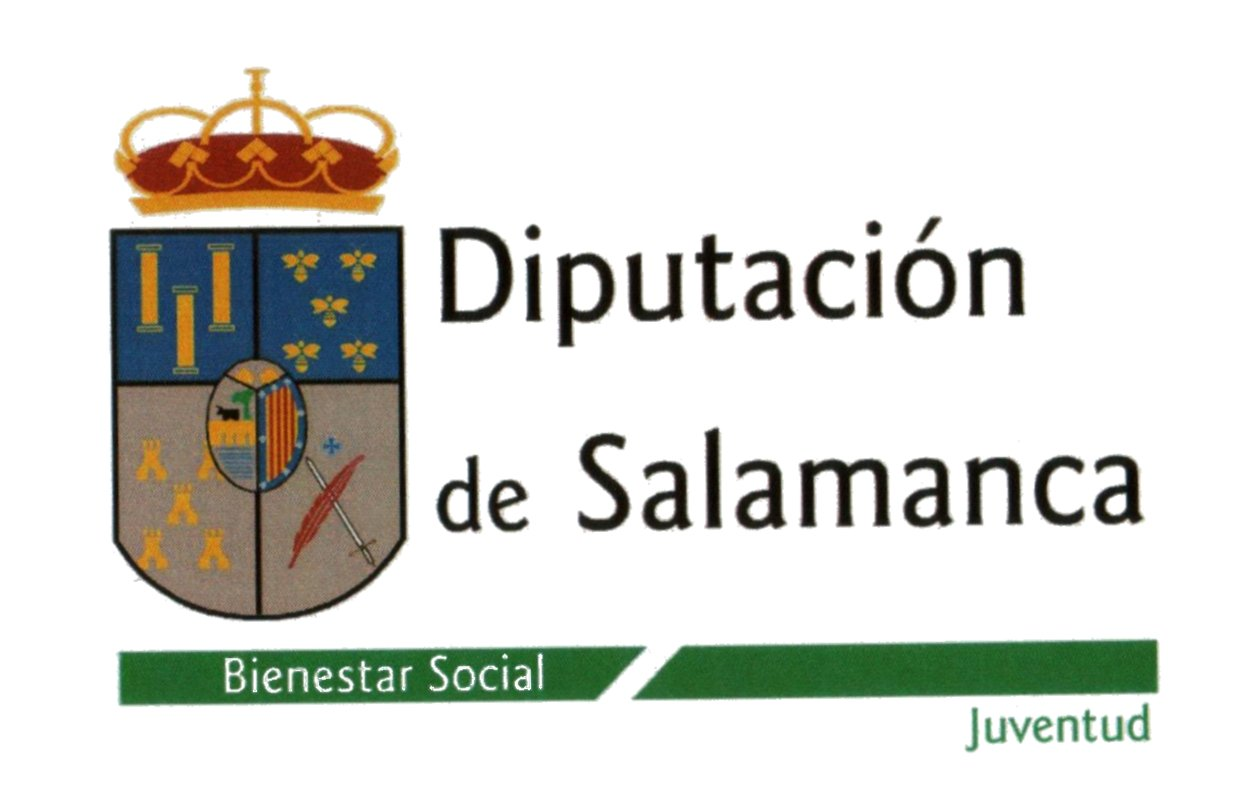 